NORTH BUCKS NETBALL ASSOCIATIONCOUNTY SECRETARY ROLE 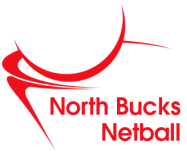 ROLE SUMMARY:To ensure effective communication in the County and facilitate effective working for the Chair and Committee  To ensure effective communication in the County and facilitate effective working for the Chair and Committee  ESTIMATED HOURS:  2-3 hours per month 2-3 hours per monthKEY TASKS:Point of contact for NBNA enquiries, to ensure a prompt response and manage any necessary correspondence.Organise committee meetings (~every 6-8 weeks), liaising with the Chair on the agenda and facilitating their smooth running and taking and distributing minutes approved by the ChairArrange and facilitate the smooth running of  the Annual General Meeting (June/July) with the ChairSupport the Finance Director and Chair in authorisation of approved paymentsOversee the North Bucks email account & circulate information to relevant committee members as needed, league chairs/secretaries and County schools to ensure efficient and effective communication to all clubs and players in the CountyPoint of contact for schools in the county for National Schools competition, advertising the event, managing entries and working with the competition referee for smooth running of the annual event.Implement, monitor and review of County plan in conjunction with other committee members Point of contact for NBNA enquiries, to ensure a prompt response and manage any necessary correspondence.Organise committee meetings (~every 6-8 weeks), liaising with the Chair on the agenda and facilitating their smooth running and taking and distributing minutes approved by the ChairArrange and facilitate the smooth running of  the Annual General Meeting (June/July) with the ChairSupport the Finance Director and Chair in authorisation of approved paymentsOversee the North Bucks email account & circulate information to relevant committee members as needed, league chairs/secretaries and County schools to ensure efficient and effective communication to all clubs and players in the CountyPoint of contact for schools in the county for National Schools competition, advertising the event, managing entries and working with the competition referee for smooth running of the annual event.Implement, monitor and review of County plan in conjunction with other committee members KNOWLEDGE & SKILLS:Excellent organisational skills and efficientHelps to be familiar with Google forms and sheetsGood interpersonal & communication skills 
Excellent organisational skills and efficientHelps to be familiar with Google forms and sheetsGood interpersonal & communication skills 
